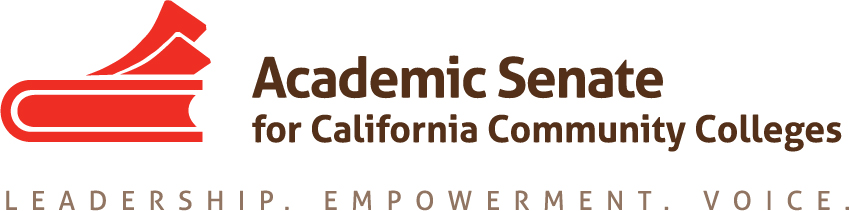 ONLINE EDUCATION COMMITTEEMonday, 11 January 201610:30 AM – 11:30AMCCC Confer Participant Passcode: 531488 
Toll free number: 1-888-450-4821AGENDACall to OrderApproval of the AgendaDiscussion items, with action as neededReview of IDI breakoutsOnline Professional DevelopmentConstructing Learning EnvironmentsMOOCs and High Touch Courses Preparation for OE RegionalsSan Mateo Friday, 8 April TBD (Glendale?), Saturday, 9 AprilBreakout topicsGeneral session – what to coverNew Business Resolutions assigned to OE7.03 (S15):  Accurate Information in the CVC9.01 (S15):  Online Education Rubrics9.07 (S15):  Definition of Regular, Effective, and Substantive ContactBreakouts for Plenary session (topics)AnnouncementsCTE Curriculum Academy – January 14-15, Napa Valley MarriottInstructional Design and Innovation – January 21-23, Riverside Convention CtrAccreditation Institute – February 19-20, Marriott Mission Valley - San DiegoAcademic Academy – March 17-19, Sheraton SacramentoOnline Education Regionals – April 8-9ASCCC Spring Plenary – April 21-23, Sacramento Convention CenterAdjournment